 Walkersville Evangelical Presbyterian ChurchApril 14, 2024,                    10:00 a.m. Pastor Paul Rankin	Pianist, Sue Thornton	Organist, Layne DewlenPrelude	Greeting & Announcement*Call to Worship	“He Is Exalted”	 		   #36*Prayer*Hymn     “O for a Thousand Tongues to Sing”  #21*Confession (Isaiah 1:18) Come now, let us reason together, says the Lord:Though your sins are like scarlet, they shall be as white as snow; Though they are red like crimson, they shall become like wool.*Silent Confession of Sin*Assurance of Pardon (Ephesians 2:1; 4-5)You were dead through your trespasses and sins…But God, who is rich in mercy…made us alive together with Christ-by grace you have been saved.  *Gloria Patri		We will GlorifyWe will glorify the Father, We will glorify the Son,We will glorify the Spirit, God Almighty three in one.As He was in the beginning, so He is eternally,     God unchanging, never wavering, holy, loving Trinity.	Children’s Moment Offertory     “Trust and Obey” 		    	ChoirBy John H. Sammis and Daniel B. Towner, arranged by Russell Mauldin*Doxology & PrayerScripture: Romans 1: 16-17            pg. 152 NT Pew Bible      “Look in the Mirror”	                         Pastor Paul Rankin*Hymn 	“I Love to Tell the Story”		 #444Prayer*Hymn		“I Have Decided to Follow Jesus”	 #602*BenedictionIf you would like an elder to pray with you, please come to the front.*Those who are able, please stand.Today’s Sermon: Romans 1: 16-17Notes: ____________________________________________________________________________________________________________________________________________________________________________________________________________________________________________________________________________________________________________________________________________________________________________________________________________________________________________________________________________________________________________________________________________________________________________________________________________Walkersville Evanglical Presbyterian ChurchTeaching Elder: Pastor Paul Rankin (814-279-5055)Ruling Elders:6204 Brady Rd, Waxhaw, NC 28173  	704-843-3612Walkersvilleepc@gmail.com www.walkersvilleepc.orgFacebook: Walkersville Evangelical Presbyterian ChurchPastor Paul’s Office Hours: Mon.-Thur., 8:30 – 5:00 or by appt.Caitlin’s Hours: M,W, F 8-2Hearing Assistance Devices Please see the technician in the sound room if you need a hearing device.The Church Nursery is available for children, from birth to 5 years old.  Please see the greeter for assistance or take them to the nursery in the Education Wing. Nursery Volunteer: 4/14/2024: Phyllis Norwood & Elleigh Johnston4/21/2024: Tammy Mosley & Hunter Laton4/28/2024: Jennifer Trull & Kelsey JohnstonWalkersville EvangelicalPresbyterian Church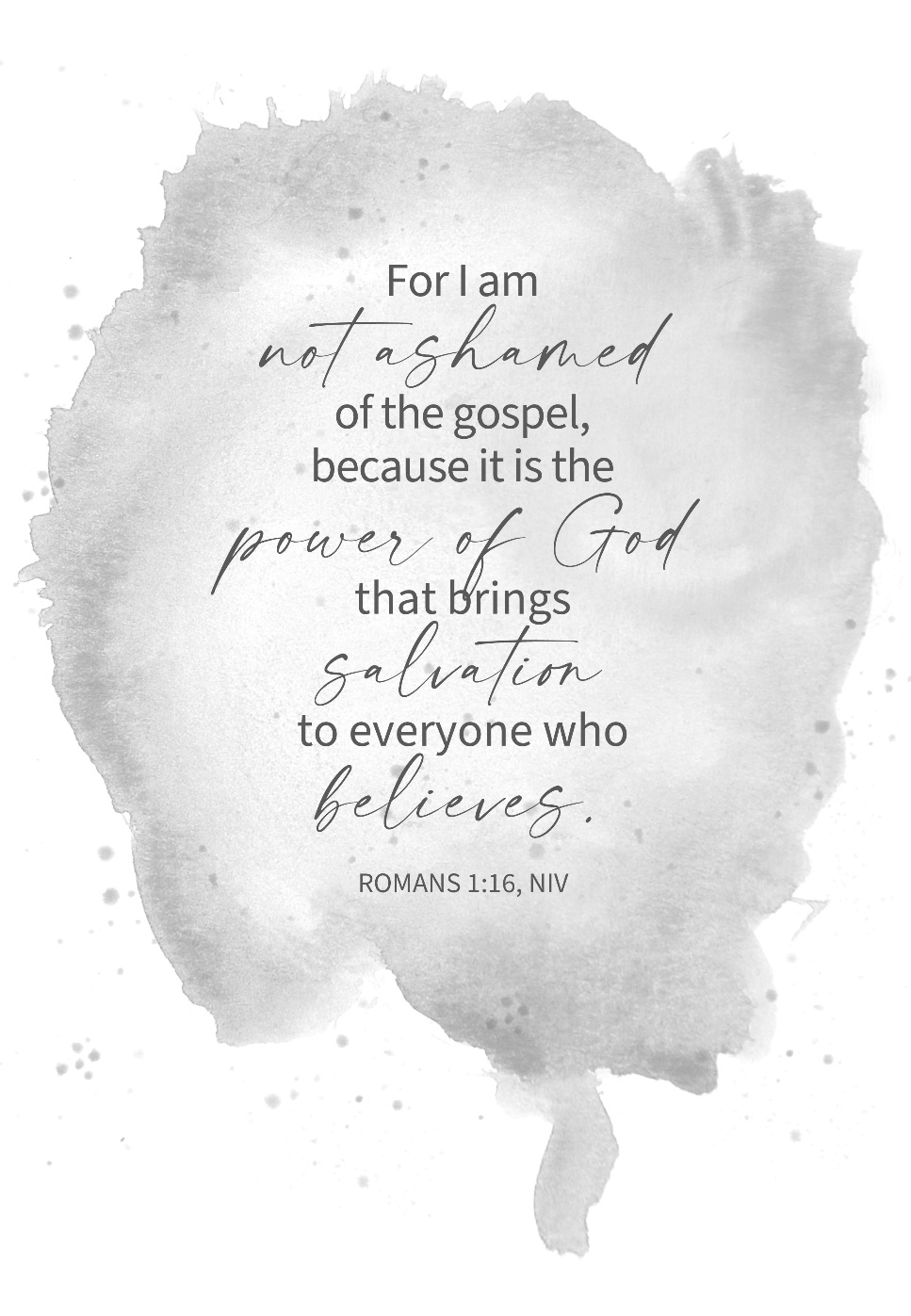 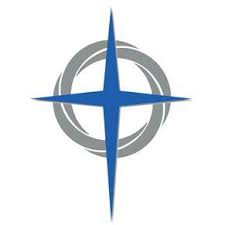 March 17, 2024				    Organized 1908Class of 2024Class of 2025Class of 2026Larry Schott,(704-774-1691)Dennis Robinson,(704-291-0856)Rick Gay,(704-843-5733)Bob Stirton,(704-361-4888)Ann Rose,(854-999-8061)